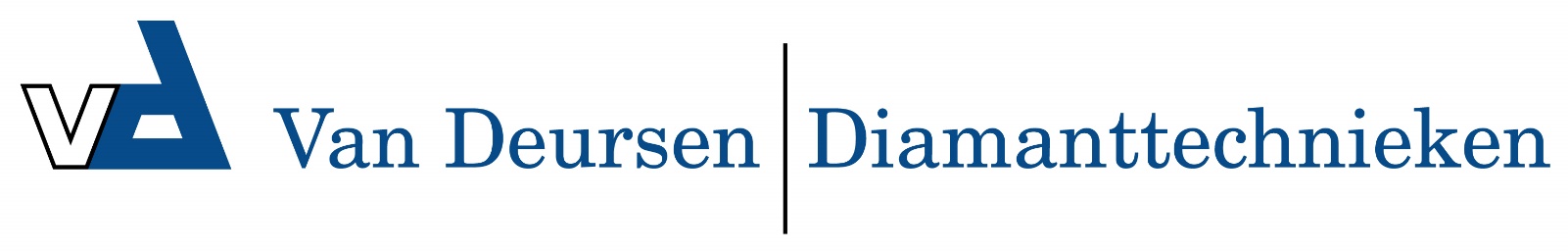 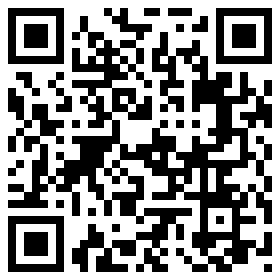 LSZ F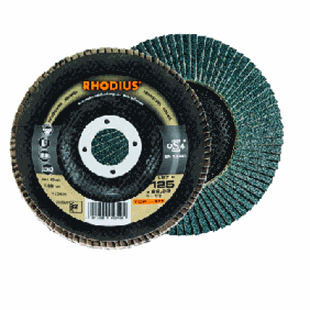 Toepassing: RVSLSZF   LSZF   LSZF   LSZF   LSZF   115 x 22.23132854010205505115 x 22.23132856010205506115 x 22.23132858010205507125 x 22.23122004010205508125 x 22.23122006010205509125 x 22.23122008010205510150 x 22.23101854010303707150 x 22.23101856010303708150 x 22.23101858010303709